RRoman Catholic New Norcia Church Property Act 1929Portfolio:Minister for LandsAgency:Department of Planning, Lands and HeritageRoman Catholic New Norcia Church Property Act 19291929/032 (20 Geo. V No. 30)23 Dec 192923 Dec 1930 (see s. 1 and Gazette 31 Dec 1930 p. 2733‑4)Roman Catholic New Norcia Church Property Act Amendment Act 19301930/009 (21 Geo. V No. 9)19 Nov 193023 Dec 1930 (see Gazette 31 Dec 1930 p. 2733‑4)Reprint 1 as at 7 Feb 2003 Reprint 1 as at 7 Feb 2003 Reprint 1 as at 7 Feb 2003 Reprint 1 as at 7 Feb 2003 Land Information Authority Act 2006 s. 1562006/06016 Nov 20061 Jan 2007 (see s. 2(1) and Gazette 8 Dec 2006 p. 5369)Standardisation of Formatting Act 2010 s. 42010/01928 Jun 201011 Sep 2010 (see s. 2(b) and Gazette 10 Sep 2010 p. 4341)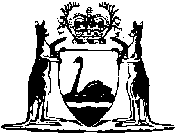 